Obchodní akademie T. G. Masaryka, Komenského 522, 517 41 Kostelec nad OrlicíZpráva z praxeNázev a sídlo organizaceDatum praxe (od – do)Jméno a příjmení: 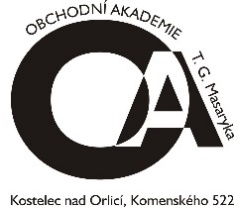 Třída: Školní rok:VZOR TITULNÍHO LISTUObchodní akademie T. G. Masaryka, Komenského 522, 517 41 Kostelec nad OrlicíZpráva z praxeMěstský úřad Kostelec nad Orlicí Palackého náměstí 38517 41 Kostelec nad Orlicí15. 05. 2023 – 26. 05. 2023Jméno a příjmení: Josef NovákTřída: 3. A Školní rok: 2022/2023Čestné prohlášeníProhlašuji, že jsem zprávu z praxe vypracoval/a samostatně. Veškeré prameny a zdroje informaci, které jsou použil/a k sepsání této zprávy byly uvedeny v seznamu, který tvoří přílohu této práce.Datum						Jméno a příjmení (podpis)